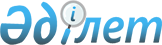 Қазақстан Республикасының Азаматтық кодексіне (Жалпы бөлім) өзгеріс енгізу туралыҚазақстан Республикасының 2003 жылғы 13 қазандағы N 486-ІІ Заңы

      Қазақстан Республикасының Жоғарғы Кеңесі 1994 жылы 27 желтоқсанда қабылдаған Қазақстан Республикасының Азаматтық 
 кодексіне 
 (Жалпы бөлім) (Қазақстан Республикасы Жоғарғы Кеңесінің Жаршысы, 1994 ж., N 23-24 (қосымша); 1995 ж., N 15-16, 109-құжат; N 20, 121-құжат; Қазақстан Республикасы Парламентінің Жаршысы, 1996 ж., N 2, 187-құжат; N 14, 274-құжат; N 19, 370-құжат; 1997 ж., N 1-2, 8-құжат; N 5, 55-құжат; N 12, 183, 184-құжаттар; N 13-14, 195, 205-құжаттар; 1998 ж., N 2-3, 23-құжат; N 5-6, 50-құжат; N 11-12, 178-құжат; N 17-18, 224, 225-құжаттар; N 23, 429-құжат; 1999 ж., N 20, 727, 731-құжаттар; N 23, 916-құжат; 2000 ж., N 18, 336-құжат; N 22, 408-құжат; 2001 ж., N 1, 7-құжат; N 8, 52-құжат; N 17-18, 240-құжат; N 24, 338-құжат; 2002 ж., N 2, 17-құжат; N 10, 102-құжат; 2003 ж., N 1-2, 3-құжат; N 11, 56, 57, 66-құжаттар; N 15, 139-құжат) мынадай өзгеріс енгізілсін:



      85-баптың 4-тармағының екінші сөйлемі мынадай редакцияда жазылсын:



      "Мемлекеттік кәсіпорындарды жекешелендіру жолымен құрылған немесе акцияларының бақылау пакеті мемлекетке тиесілі акционерлік қоғамдардың құқықтық жағдайының ерекшеліктері Қазақстан Республикасының заң актілерімен айқындалады.".


      

Қазақстан Республикасының




      Президенті


					© 2012. Қазақстан Республикасы Әділет министрлігінің «Қазақстан Республикасының Заңнама және құқықтық ақпарат институты» ШЖҚ РМК
				